ОДОБРЕНОпротоколом заседания подкомиссии по проведению административной реформы, повышению качества и доступности предоставления государственных и муниципальных услуг Координационной комиссии по развитию информационного общества при Губернаторе Томской областиот _______________ № __________Технологическая схема оказания услуги«Выдача документов о согласовании переустройства и (или) перепланировки жилого помещения» на территории городского округа ЗАТО Северск Томской области»г. Северск  33 листаЗаместитель Главы Администрации ЗАТО Северск по капитальному строительству__________________Р.Л.Мазур«______»______________2017 г.Председатель Комитета архитектурыи градостроительства __________________А.С.Крутов«______»______________2017 г.Раздел 1. Общие сведения о муниципальной услуге «Выдача документов о согласовании переустройства и (или) перепланировки жилого помещения» на территории городского округа ЗАТО Северск Томской области»Раздел 2 Общие сведения о услуге «Выдача документов о согласовании переустройства и (или) перепланировки жилого помещения» на территории городского округа ЗАТО Северск Томской области»Раздел 3 Сведения о заявителях услуги «Выдача документов о согласовании переустройства и (или) перепланировки жилого помещения» на территории городского округа ЗАТО Северск Томской области»Раздел 4 Документы, предоставляемые заявителем для получения услуги «Выдача документов о согласовании переустройства и (или) перепланировки жилого помещения» на территории городского округа ЗАТО Северск Томской области»Раздел 5  Документы и сведения, получаемые посредством межведомственного информационного взаимодействияРаздел 6 Результат услуги «Выдача документов о согласовании переустройства и (или) перепланировки жилого помещения» на территории городского округа ЗАТО Северск Томской области»Раздел 7 Технологические процессы предоставления услуги «Выдача документов о согласовании переустройства и (или) перепланировки жилого помещения» на территории городского округа ЗАТО Северск Томской области»Раздел 8 Особенности предоставления муниципальной услуги «Выдача документов о согласовании переустройства и (или) перепланировки жилого помещения» на территории городского округа ЗАТО Северск Томской области» в электронной формеОБРАЗЕЦ ЗАЯВЛЕНИЯВ Администрацию ЗАТО Северск(наименование органа местного самоуправлениямуниципального образования)Заявление
о переустройстве и (или) перепланировке жилого помещения(указывается наниматель, либо арендатор, либо собственник жилого помещения, либо собственникижилого помещения, находящегося в общей собственности двух и более лиц, в случае, если ни одиниз собственников либо иных лиц не уполномочен в установленном порядке представлять их интересы*)______________________________*Для физических лиц указываются: фамилия, имя, отчество, реквизиты документа, удостоверяющего личность (серия, номер, кем и когда выдан), место жительства, номер телефона; для представителя физического лица указываются: фамилия, имя, отчество представителя, реквизиты доверенности, которая прилагается к заявлению.Для юридических лиц указываются: наименование, организационно-правовая форма, адрес места нахождения, номер телефона, фамилия, имя, отчество лица, уполномоченного представлять интересы юридического лица, с указанием реквизитов документа, удостоверяющего эти правомочия и прилагаемого к заявлению.Место нахождения жилого помещения:  (указывается полный адрес: субъект Российской Федерации,муниципальное образование, поселение, улица, дом, корпус, строение,квартира (комната), подъезд, этаж)Собственник(и) жилого помещения:  Прошу разрешить  (переустройство, перепланировку, переустройство и перепланировку (нужное указать)жилого помещения, занимаемого на основании (права собственности, договора найма,договора аренды (нужное указать)согласно прилагаемому проекту (проектной документации) переустройства и (или) перепланировки жилого помещения.часов в  		дни.    Обязуюсь:осуществить ремонтно-строительные работы в соответствии с проектом (проектной документацией);    обеспечить свободный доступ к месту проведения ремонтно-строительных работ должностных лиц органа местного самоуправления муниципального образования либо уполномоченного им органа для проверки хода работ;    осуществить работы в установленные сроки и с соблюдением согласованного режима проведения работ.    Согласие на переустройство и (или) перепланировку получено от совместно проживающих совершеннолетних членов семьи нанимателя жилого помещения по договору
______________________________**Подписи ставятся в присутствии должностного лица, принимающего документы. В ином случае представляется оформленное в письменном виде согласие члена семьи, заверенное нотариально, с проставлением отметки об этом в графе 5. К заявлению прилагаются следующие документы:   1)  (указывается вид и реквизиты правоустанавливающего документа на переустраиваемое и (или)   2) проект (проектная документация) переустройства и (или) перепланировки жилого помещения на  		листах;   3) технический паспорт переустраиваемого и (или) перепланируемого жилого помещения
на  		листах;   4) заключение органа по охране памятников архитектуры, истории и культуры о допустимости проведения переустройства и (или) перепланировки жилого помещения (представляется в случаях, если такое жилое помещение или дом, в котором оно находится, является памятником архитектуры, истории или культуры) на  _____листах;   5) документы, подтверждающие согласие временно отсутствующих членов семьи
нанимателя на переустройство и (или) перепланировку жилого помещения,
на  		листах (при необходимости);   6) иные документы:  (доверенности, выписки из уставов и др.)Подписи лиц, подавших заявление ***:______________________________*** При пользовании жилым помещением на основании договора социального найма заявление подписывается нанимателем, указанным в договоре в качестве стороны, при пользовании жилым помещением на основании договора аренды – арендатором, при пользовании жилым помещением на праве собственности – собственником (собственниками).следующие позиции заполняются должностным лицом, принявшим заявлениеВходящий номер регистрации заявления  №  (подпись заявителя)(должность,ОБРАЗЕЦ ЗАПОЛНЕНИЯ ЗАЯВЛЕНИЯВ Администрацию ЗАТО Северск(наименование органа местного самоуправлениямуниципального образования)Заявление
о переустройстве и (или) перепланировке жилого помещенияИванов Иван Иванович, проживающий по адресу: г.Северск, ул.Ленина, д.100, кв.100,(указывается наниматель, либо арендатор, либо собственник жилого помещения, либо собственникипаспорт: 6900 111111, выдан УМВД гор.Северска 10.01.2001жилого помещения, находящегося в общей собственности двух и более лиц, в случае, если ни одинтелефон 8-913-111-11-11из собственников либо иных лиц не уполномочен в установленном порядке представлять их интересы*)______________________________*Для физических лиц указываются: фамилия, имя, отчество, реквизиты документа, удостоверяющего личность (серия, номер, кем и когда выдан), место жительства, номер телефона; для представителя физического лица указываются: фамилия, имя, отчество представителя, реквизиты доверенности, которая прилагается к заявлению.Для юридических лиц указываются: наименование, организационно-правовая форма, адрес места нахождения, номер телефона, фамилия, имя, отчество лица, уполномоченного представлять интересы юридического лица, с указанием реквизитов документа, удостоверяющего эти правомочия и прилагаемого к заявлению.Место нахождения жилого помещения:  Российская Федерация, Томская область, г.Северск, (указывается полный адрес: субъект Российской Федерации,ул.Ленина, д.100, кв.100муниципальное образование, поселение, улица, дом, корпус, строение,квартира (комната), подъезд, этаж)Собственник(и) жилого помещения:  Иванов И.И.Прошу разрешить  перепланировку и переустройство(переустройство, перепланировку, переустройство и перепланировку (нужное указать)жилого помещения, занимаемого на основании права собственности(права собственности, договора найма, договора аренды (нужное указать)согласно прилагаемому проекту (проектной документации) переустройства и (или) перепланировки жилого помещения.часов в  рабочие		дни.    Обязуюсь:осуществить ремонтно-строительные работы в соответствии с проектом (проектной документацией);    обеспечить свободный доступ к месту проведения ремонтно-строительных работ должностных лиц органа местного самоуправления муниципального образования либо уполномоченного им органа для проверки хода работ;    осуществить работы в установленные сроки и с соблюдением согласованного режима проведения работ.    Согласие на переустройство и (или) перепланировку получено от совместно проживающих совершеннолетних членов семьи нанимателя жилого помещения по договору
______________________________**Подписи ставятся в присутствии должностного лица, принимающего документы. В ином случае представляется оформленное в письменном виде согласие члена семьи, заверенное нотариально, с проставлением отметки об этом в графе 5. К заявлению прилагаются следующие документы:   1)  свидетельство о гос. регистрации права от 01.02.2010 70-АВ 111111(указывается вид и реквизиты правоустанавливающего документа на переустраиваемое и (или)   2) проект (проектная документация) переустройства и (или) перепланировки жилого помещения на  10		листах;   3) технический паспорт переустраиваемого и (или) перепланируемого жилого помещения
на  2		листах;   4) заключение органа по охране памятников архитектуры, истории и культуры о допустимости проведения переустройства и (или) перепланировки жилого помещения (представляется в случаях, если такое жилое помещение или дом, в котором оно находится, является памятником архитектуры, истории или культуры) на  _____листах;   5) документы, подтверждающие согласие временно отсутствующих членов семьи
нанимателя на переустройство и (или) перепланировку жилого помещения,
на  		листах (при необходимости);   6) иные документы:  (доверенности, выписки из уставов и др.)Подписи лиц, подавших заявление ***:______________________________*** При пользовании жилым помещением на основании договора социального найма заявление подписывается нанимателем, указанным в договоре в качестве стороны, при пользовании жилым помещением на основании договора аренды – арендатором, при пользовании жилым помещением на праве собственности – собственником (собственниками).следующие позиции заполняются должностным лицом, принявшим заявлениеВходящий номер регистрации заявления  №  (подпись заявителя)(должность,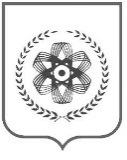 Томская областьАДМИНИСТРАЦИЯ ЗАТО СЕВЕРСККомитетархитектуры и градостроительстваРЕШЕНИЕ
о согласовании переустройства и (или) перепланировки жилого помещения№ ___________ от ___________ г.В связи с обращением (Ф.И.О. физического лица, наименование юридического лица – заявителя)о намерении провести 	переустройство и (или) перепланировку жилых помещений(ненужное зачеркнуть)по адресу: по результатам рассмотрения представленных документов принято решение:  1. Дать согласие                   (переустройство, перепланировку, переустройство и перепланировку – нужное указать)жилых помещений в соответствии с представленным проектом, выполненным ________________, свидетельство о допуске к работам по подготовке проектной документации, которые оказывают влияние на безопасность объектов капитального строительства от _______ № _________часов в         рабочие		дни.   3. Обязать заявителя осуществить переустройство и (или) перепланировку жилого помещения в соответствии с проектом (проектной документацией) и с соблюдением требований  Жилищного кодекса Российской Федерации.  4. Установить, что приемочная комиссия осуществляет приемку выполненных ремонтно-строительных работ и подписание акта о завершении переустройства и (или) перепланировки жилого помещения в установленном порядке.   5. Приемочной комиссии после подписания акта о завершении переустройства и (или) перепланировки жилого помещения направить подписанный акт в орган местного самоуправления.   6. Контроль за исполнением настоящего решения возложить на  (наименование структурного____________________________________________________________________________подразделения и (или) Ф.И.О. должностного лица органа, осуществляющего согласование)(подпись должностного лица органа, осуществляющего согласование)М.П.(подпись должностного лица, направившего решение в адрес заявителя(ей)* Срок и режим производства ремонтно-строительных работ определяются в соответствии                            с заявлением на основании статьи 3.19 Кодекса Томской области об административных правонарушениях            от 26.12.2008 № 295-ОЗ. В случае если орган, осуществляющий согласование, изменяет указанные                         в заявлении срок и режим производства ремонтно-строительных работ, в решении излагаются мотивы принятия такого решения.ОБРАЗЕЦ документа,  являющегося  отрицательным результатом "подуслуги"Томская областьАДМИНИСТРАЦИЯ ЗАТО СЕВЕРСККомитетархитектуры и градостроительстваРЕШЕНИЕ
об отказе в согласовании переустройства и (или) перепланировки жилого помещения№ ________ от __________ г.В связи с обращением                         (Ф.И.О. физического лица, наименование юридического лица – заявителя)о намерении провести 	переустройство и (или) перепланировку жилого помещения(ненужное зачеркнуть)по адресу:                                                                                                                                               . по результатам рассмотрения представленных документов принято решение:Отказать в согласовании переустройства и перепланировки жилого помещения на основании п.3 ч.1 ст.27 Жилищного кодекса Российской Федерации (не соответствие проекта переустройства и (или) перепланировки жилого помещения требованиям законодательства).Решение Администрации ЗАТО Северск об отказе в согласовании переустройства и (или) перепланировке может быть обжаловано в суде в установленном законом порядке.                                   ______________   ___________     _                  __________(должность лица, осуществляющего                     (подпись)                 (расшифровка подписи)  согласование)                                                                                           М.П.Получено лично/отправлено почтой:Томская областьАДМИНИСТРАЦИЯ ЗАТО СЕВЕРСККомитетархитектуры и градостроительстваРЕШЕНИЕ
о согласовании переустройства и (или) перепланировки жилого помещения№ 07-03-06/100 от 26.09.2017 г.В связи с обращением Иванова Ивана Ивановича(Ф.И.О. физического лица, наименование юридического лица – заявителя)о намерении провести 	переустройство и (или) перепланировку жилых помещений(ненужное зачеркнуть)по адресу: Томская область, ЗАТО Северск, г.Северск, ул.Ленина, д.100, кв.100  по результатам рассмотрения представленных документов принято решение:  1. Дать согласие                   на перепланировку и переустройство(переустройство, перепланировку, переустройство и перепланировку – нужное указать)жилых помещений в соответствии с представленным проектом, выполненным ООО «Проект», свидетельство о допуске к работам по подготовке проектной документации, которые оказывают влияние на безопасность объектов капитального строительства от 10.01.2010 № 100часов в         рабочие		дни.   3. Обязать заявителя осуществить переустройство и (или) перепланировку жилого помещения в соответствии с проектом (проектной документацией) и с соблюдением требований  Жилищного кодекса Российской Федерации.  4. Установить, что приемочная комиссия осуществляет приемку выполненных ремонтно-строительных работ и подписание акта о завершении переустройства и (или) перепланировки жилого помещения в установленном порядке.   5. Приемочной комиссии после подписания акта о завершении переустройства и (или) перепланировки жилого помещения направить подписанный акт в орган местного самоуправления.2   6. Контроль за исполнением настоящего решения возложить на  Комитет архитектуры(наименование структурногои градостроительства Администрации ЗАТО Северск (Председатель КАиГ -           А.С.Крутов)____________________________________________________________________________подразделения и (или) Ф.И.О. должностного лица органа, осуществляющего согласование)(подпись должностного лица органа, осуществляющего согласование)М.П.(подпись должностного лица, направившего решение в адрес заявителя(ей)* Срок и режим производства ремонтно-строительных работ определяются в соответствии                            с заявлением на основании статьи 3.19 Кодекса Томской области об административных правонарушениях            от 26.12.2008 № 295-ОЗ. В случае если орган, осуществляющий согласование, изменяет указанные                         в заявлении срок и режим производства ремонтно-строительных работ, в решении излагаются мотивы принятия такого решения.ОБРАЗЕЦ документа,  являющегося  отрицательным результатом "подуслуги"Томская областьАДМИНИСТРАЦИЯ ЗАТО СЕВЕРСККомитетархитектуры и градостроительстваРЕШЕНИЕ
об отказе в согласовании переустройства и (или) перепланировки жилого помещения№ 07-15/100 от 30.11.2016 г.В связи с обращением                         Иванова Ивана Ивановича(Ф.И.О. физического лица, наименование юридического лица – заявителя)о намерении провести 	переустройство и (или) перепланировку жилого помещения(ненужное зачеркнуть)по адресу: Российская Федерация, Томская обл., ЗАТО Северск, г.Северск, ул.Ленина,     д.100, кв.100 по результатам рассмотрения представленных документов принято решение:Отказать в согласовании переустройства и перепланировки жилого помещения на основании п.3 ч.1 ст.27 Жилищного кодекса Российской Федерации (не соответствие проекта переустройства и (или) перепланировки жилого помещения требованиям законодательства).В представленной проектной документации «Перепланировка и переустройство квартиры № 100 по адресу: ул.Ленина, 100 в г.Северск» выявлены несоответствия требованиям законодательства:Решение Администрации ЗАТО Северск об отказе в согласовании переустройства и (или) перепланировке может быть обжаловано в суде в установленном законом порядке.Председатель КАиГ______________   ___________     _                  А.С.Крутов__________(должность лица, осуществляющего                     (подпись)                 (расшифровка подписи)  согласование)                                                                                           М.П.Получено лично/отправлено почтой:   РАЗРАБОТАНО:Глава Администрации городского округаЗАТО Северск Томской области________________________/Н.В.Диденко«	» ________________2017 г.СОГЛАСОВАНО:Начальник Департамента развития информационного общества Администрации Томской области_______________________/А.В.Максименко«	» ________________2017 г.№ п/пПараметрЗначение параметра/состояние1.Наименование органа, предоставляющего услугуАдминистрации ЗАТО Северск в лице Комитета архитектуры и градостроительства2.Номер услуги в федеральном реестре70541000100033437213.Полное наименование услугиВыдача документов о согласовании переустройства и (или) перепланировки жилого помещения» на территории городского округа ЗАТО Северск Томской области4.Кратное наименование услугиВыдача документов о согласовании переустройства и (или) перепланировки жилого помещения» на территории городского округа ЗАТО Северск Томской области5.Административный регламент предоставления услугиПостановление Администрации ЗАТО Северск от 31.07.2012 № 2182 «Об утверждении Административного регламента предоставления муниципальной услуги «Выдача документов о согласовании переустройства и (или) перепланировки жилого помещения» на территории городского округа ЗАТО Северск Томской области»6.Перечень «подуслуг»нет7.Способы оценки качества предоставления услугиРадиотелефонная связь,мониторинг качества и доступности муниципальных услуг Томской области, проводимый Администрацией Томской областиСрок предоставления в зависимости от условийСрок предоставления в зависимости от условийОснования отказа в приеме документовОснования отказа в предоставлении «услуги»Основания приостановления предоставления «услуги»Срок приостановления предоставления «услуги»Плата за предоставление «услуги»Плата за предоставление «услуги»Плата за предоставление «услуги»Способ обращения за получением «услуги»Способ получения результата «услуги»При подаче заявления по месту жительства (месту нахождения юр. лица)При подаче заявления не по месту жительства (по месту обращения)Основания отказа в приеме документовОснования отказа в предоставлении «услуги»Основания приостановления предоставления «услуги»Срок приостановления предоставления «услуги»Наличие платы (государственной пошлины)Реквизиты нормативного правового акта, являющегося основанием для взимания платы (государственной пошлины)КБК для взимания платы (государственной пошлины), в том числе через МФЦСпособ обращения за получением «услуги»Способ получения результата «услуги»123456789101145 календ. дней (со дня поступления заявления)48 календ. дней (со дня поступления заявления)Нет1. Непредставление документов, обязанность по представлению которых возложена на заявителя;2. Представление документов в ненадлежащий орган;3. Несоответствие проекта переустройства и (или) перепланировки жилого помещения требованиям законодательства;4. Поступление ответа на межведомственный запрос, свидетельствующего об отсутствии документа и (или) информации, необходимых для проведения переустройства и (или) перепланировки жилого помещения.Нет-Нет--1. Личное обращение в уполномоченный орган, предоставляющий услугу2. Личное обращение в МФЦ3. Почтовая связь4. Единый портал государственных и муниципальных услуг (функций) (далее – ЕПГУ).1. В уполномоченном органе, предоставляющем услугу, на бумажном носителе2. В МФЦ на бумажном носителе, полученном из уполномоченного органа, предоставляющего услугу3. Почтовая связь4. В форме электронного документа с использованием федеральной государственной информационной системы ЕПГУ (www.gosuslugi.ru)№ п/пКатегории лиц, имеющих право на получение «услуги»Документ, подтверждающий правомочие заявителя соответствующей категории на получение «услуги»Установление требования к документу, подтверждающему правомочие заявителя соответствующей категории на получение «услуги»Наличие возможности подачи заявления на предоставление «услуги» представителями заявителяИсчерпывающий перечень лиц, имеющих право на подачу заявления от имени заявителяНаименование документа, подтверждающего право подачи заявления от имени заявителяУстановление требования к документу, подтверждающему право подачи заявления от имени заявителя123456781.Физические лица1.1. Документ, удостоверяющий личность:1.1.1. Паспорт гражданина РФ1. Должен быть действительным на срок обращения за предоставлением муниципальной услуги.2. Не должен содержать подчисток, приписок, зачеркнутых слов и других исправлений.3. Не должен иметь повреждений, наличие которых не позволяет однозначно истолковать их содержание.4. Копия документа, не заверенная нотариусом, представляется  заявителем с предъявлением подлинникаИмеется1. Уполномоченные лица 1.1. Документ, удостоверяющий личность:1.1.1. Паспорт гражданина РФ;1.2. Документ, подтверждающий полномочия представителя заявителя:1.2.1. Доверенность1. Должен быть действительным на срок обращения за предоставлением муниципальной услуги.2. Не должен содержать подчисток, приписок, зачеркнутых слов и других исправлений.3. Не должен иметь повреждений, наличие которых не позволяет однозначно истолковать их содержание.4. Копия документа, не заверенная нотариусом, представляется  заявителем с предъявлением подлинника1.Физические лица1.1. Документ, удостоверяющий личность:1.1.1. Паспорт гражданина РФ1. Должен быть действительным на срок обращения за предоставлением муниципальной услуги.2. Не должен содержать подчисток, приписок, зачеркнутых слов и других исправлений.3. Не должен иметь повреждений, наличие которых не позволяет однозначно истолковать их содержание.4. Копия документа, не заверенная нотариусом, представляется  заявителем с предъявлением подлинникаИмеется2. Законные представители несовершеннолетних, не достигших 18 лет2.1. Документ, удостоверяющий личность:2.1.1. Паспорт гражданина РФ;2.2. Свидетельство о рождении1. Должен быть действительным на срок обращения за предоставлением муниципальной услуги.2. Не должен содержать подчисток, приписок, зачеркнутых слов и других исправлений.3. Не должен иметь повреждений, наличие которых не позволяет однозначно истолковать их содержание.4. Копия документа, не заверенная нотариусом, представляется  заявителем с предъявлением подлинника2.Юридические лица--Имеется1. Законные представители (любые лица, имеющие право действовать от имени юридического лица без доверенности)1.1. Документ, удостоверяющий личность:1.1.1. Паспорт гражданина РФ1.2. Документ, подтверждающий полномочия представителя заявителя:1.2.1. Решение (приказ) о назначении или об избрании физического лица на должность1. Должен быть действительным на срок обращения за предоставлением муниципальной услуги.2. Не должен содержать подчисток, приписок, зачеркнутых слов и других исправлений.3. Не должен иметь повреждений, наличие которых не позволяет однозначно истолковать их содержание.4. Копия документа, не заверенная нотариусом, представляется  заявителем с предъявлением подлинника№ п/пКатегория документаНаименования документов, которые предоставляет заявитель для получения «услуги»Количество необходимых экземпляров документа с указанием подлинник/копияУсловие предостав-ления документаУстановленные требования к документуФорма (шаблон) документаОбразец документа/заполнения документа123456781.ЗаявлениеЗаявление о переустройстве и (или) перепланировке жилого помещения1 экз., подлинникДействия:1. Проверка документа на соответствие установленным требованиям2. Формирование в делонет1. Составляется по установленной форме на имя Главы Администрации ЗАТО Северск, подписывается заявителем.2. В заявлении о согласовании переустройства и (или) перепланировки жилого помещения указываются:2.1. для физических лиц – фамилия, имя, отчество, реквизиты документа, удостоверяющего личность (серия, номер, кем и когда выдан), место жительства, номер телефона; для представителя физического лица – фамилия, имя, отчество представителя, реквизиты доверенности, которая прилагается к заявлению, номер контактного телефона;2.2. для юридических лиц – наименование, организационно-правовая форма, адрес местонахождения, номер телефона, фамилия, имя, отчество лица, уполномоченного представлять интересы юридического лица, с указанием реквизитов документа, удостоверяющего эти правомочия и прилагаемого к заявлению, номер контактного телефона;2.3. полный адрес жилого помещения – субъект Российской Федерации, муниципальное образование, поселение, улица, дом, корпус, строение, квартира (комната), подъезд, этаж;2.4. собственник(и) жилого помещения – фамилия, имя, отчество (последнее – при наличии) (для физических лиц), полное фирменное наименование юридического лица (для юридических лиц);2.5. срок производства ремонтно-строительных работ;2.6. вид, номер и дата регистрации правоустанавливающего документа на переустраиваемое и (или) перепланируемое жилое помещение;2.7. номер и дата регистрации технического паспорта переустраиваемого и (или) перепланируемого жилого помещения;2.8. номер и дата регистрации заключения органа по охране памятников архитектуры, истории и культуры о допустимости проведения переустройства и (или) перепланировки жилого помещения, если такое жилое помещение или дом, в котором оно находится, является памятником архитектуры, истории или культуры.3. В заявлении указывается перечень прилагаемых документов.4. Текст заявления должен быть написан разборчиво, не должен содержать сокращений в наименовании юридических, физических лиц; фамилия, имя и отчество заявителя, адрес места жительства написаны полностью.Приложение 1Приложение 22Документ, удостоверяющий личность 2.1. Паспорт гражданина РФ1 экз., подлинникДействия:1. Установление личности заявителя.2. Проверка документа на соответствие установленным требованиям.3. Сверка копии с подлинником и возврат подлинника заявителю (в случае предоставления нотариально незаверенной копии документа).4. Формирование в дело Принимается 1 документ из категории (предоставляется гражданином РФ)1. Должен быть действительным на срок обращения за предоставлением услуги.2. Не должен содержать подчисток, приписок, зачеркнутых слов и других исправлений.3. Не должен иметь повреждений, наличие которых не позволяет однозначно истолковать их содержание.4. Копия документа, не заверенная нотариусом, предоставляется заявителем с предъявлением подлинника.5. Копия документа, предоставленная в электронной форме, должна быть заверена усиленной квалифицированной электронной подписью нотариуса2.2. Временное удостоверение личности гражданина РФ1 экз., подлинникДействия:1. Установление личности заявителя.2. Проверка документа на соответствие установленным требованиям.3. Сверка копии с подлинником и возврат подлинника заявителю (в случае предоставления нотариально незаверенной копии документа).4. Формирование в дело Принимается 1 документ из категории (предоставляется гражданином РФ)1. Должно быть действительным на срок обращения за предоставлением услуги.2. Не должно содержать подчисток, приписок, зачеркнутых слов и других исправлений.3. Не должно иметь повреждений, наличие которых не позволяет однозначно истолковать их содержание3Документ, подтверждающий рождение (усыновление) детей3.1.Свидетельство о рождении1 экз., подлинникДействия:1. Установление личности заявителя.2. Проверка документа на соответствие установленным требованиям.3. Сверка копии с подлинником и возврат подлинника заявителю (в случае предоставления нотариально незаверенной копии документа).4. Формирование в дело Принимается 1 документ из категории (предоставляется гражданином РФ)1. Должен быть действительным на срок обращения за предоставлением услуги.2. Не должен содержать подчисток, приписок, зачеркнутых слов и других исправлений.3. Не должен иметь повреждений, наличие которых не позволяет однозначно истолковать их содержание3.2. Свидетельство об усыновлении (удочерении)1 экз., подлинникДействия:1. Установление личности заявителя.2. Проверка документа на соответствие установленным требованиям.3. Сверка копии с подлинником и возврат подлинника заявителю (в случае предоставления нотариально незаверенной копии документа).4. Формирование в дело Принимается 1 документ из категории (предоставляется гражданином РФ)1. Должен быть действительным на срок обращения за предоставлением услуги.2. Не должен содержать подчисток, приписок, зачеркнутых слов и других исправлений.3. Не должен иметь повреждений, наличие которых не позволяет однозначно истолковать их содержание4Документ, удостоверяющий право (полномочия) представителя заявителя, если с заявлением обращается представитель заявителя;4.1 Доверенность1 экз. – копия1 экз., подлинникДействия:1. Проверка документа на соответствие установленным требованиям.2. Сверка копии с подлинником и возврат подлинника заявителю (в случае предоставления нотариально незаверенной копии документа).3. Формирование в делоПринимается 1 документ из категории (предоставляется представителем заявителя)Доверенность должна содержать дату ее выдачи, подпись должностного лица или иного лица, уполномоченного на это в соответствии с законом и учредительными документами, печать организации, выдавшей документ, срок действия доверенности.  В доверенности должно быть четко указано на выполнение, каких действий она выдается.4.2 Решение (приказ) о назначении или об избрании физического лица на должность1 экз. – копия1 экз., подлинникДействия:1. Проверка документа на соответствие установленным требованиям.2. Сверка копии с подлинником и возврат подлинника заявителю (в случае предоставления нотариально незаверенной копии документа).3. Формирование в делоПринимается 1 документ из категории (предоставляется представителем заявителя)1. Должно содержать подписи должностного лица, подготовившего документ, дату составления документа, печать организации (при наличии), выдавшей документ.2. Должно содержать информацию о праве физического лица действовать от имени заявителя без доверенности (юр. лица).3. Должно быть действительным на срок обращения за предоставлением услуги.4. Не должно содержать подчисток, приписок, зачеркнутых слов и других исправлений.5. Не должно иметь повреждений, наличие которых не позволяет однозначно истолковать их содержание.5.ПроектПроект переустройства и (или) перепланировки переустраиваемого и (или) перепланируемого жилого помещения.1 экз., подлинник1 экз., копия Действия: 1. Проверка проекта на соответствие установленным требованиям2. Формирование в делонет1. Предоставляется проект переустройства и (или) перепланировки переустраиваемого и (или) перепланируемого жилого помещения, разработанный в соответствии с Постановлением Правительства Российской Федерации от 16.02.2008 № 87 «О составе разделов проектной документации и требования к их содержанию» организацией, имеющей соответствующий сертификат (лицензию) СРО на выполнение данного вида работ.2. К проекту прикладывается копия выписки из реестра членов саморегулируемой организации.--6.СогласиеСогласие в письменной форме всех членов семьи заявителя (в том числе временно отсутствующих членов семьи заявителя), занимающих переустраиваемое и (или) перепланируемое жилое помещение на основании договора социального найма1 экз., подлинникДействия:1. Проверка документа на соответствие установленным требованиям2. Формирование в делонетПринимается в случае, если заявителем является уполномоченный наймодателем на представление предусмотренных настоящим пунктом документов наниматель переустраиваемого и (или) перепланируемого жилого помещения по договору социального найма--Реквизиты актуальной технологической карты межведомственного взаимодействияНаименование запрашиваемого документа (сведения)Перечень и состав сведений, запрашиваемых в рамках межведомственного информационного взаимодействияНаименование органа (организации), направляющего (ей) межведомственный запросНаименование органа (организации), которого (ой) направляется межведомственный запросSID электронного сервиса/наименование вида сведенийСрок осуществления межведомственного информационного взаимодействияФормы (шаблоны) межведомственного запроса и ответа на межведомственный запросОбразцы заполнения форм межведомственного запроса и ответа на межведомственный запрос123456789-Выписка из ЕГРН- Выписка ЕГРП на объект недвижимости;- Кадастровый паспорт здания, строения, сооруженияУполномоченное учреждение, предоставляющее услугуФедеральная служба государственной регистрации, кадастра и картографииSID00035645 рабочих дней со дня подачи заявления и документов заявителем---Заключение Заключение органа по охране памятников архитектуры, истории и культуры о допустимости проведения переустройства и (или) перепланировки жилого помещения, если такое жилое помещение или дом, в котором оно находится, является памятником архитектуры, истории или культурыУполномоченное учреждение, предоставляющее услугуКомитет по охране объектов культурного наследия Томской области является исполнительным органом Томской области, уполномоченным в области сохранения, использования, популяризации и государственной охраны объектов культурного наследия-7 рабочих дней со дня подачи заявления и документов заявителем--№ п/пДокумент/документы, являющийся (иеся) результатом «услуги»Требования к документу/документам, являющемуся (ихся) результатом «услуги»Характеристика результата «услуги» (положительный/отрицательный)Форма документа/документов, являющегося (ихся) результатом «услуги»Образец документа/документов являющегося (ихся) результатом «услуги»Способы получения результата «услуги»Срок хранения невостребованных заявителем результатов «услуги»Срок хранения невостребованных заявителем результатов «услуги»№ п/пДокумент/документы, являющийся (иеся) результатом «услуги»Требования к документу/документам, являющемуся (ихся) результатом «услуги»Характеристика результата «услуги» (положительный/отрицательный)Форма документа/документов, являющегося (ихся) результатом «услуги»Образец документа/документов являющегося (ихся) результатом «услуги»Способы получения результата «услуги»в органев МФЦ1234567891. Решение КАиГ о согласовании переустройства и (или) перепланировки жилого помещения1. Подготавливается в форме электронного документа или на бумажном носителе.2. Содержит наименование и адрес органа, которым выдан документ - результат предоставления услуги.3. При предоставлении услуги в органе, предоставляющем услугу подписывается должностным лицом, уполномоченным на рассмотрение заявления.ПоложительныйПриложение 3Приложение 51. В уполномоченном органе, предоставляющем услугу, на бумажном носителе2. В МФЦ на бумажном носителе, полученном из уполномоченного органа, предоставляющего услугу3. Почтовая связь4. В форме электронного документа с использованием федеральной государственной информационной системы ЕПГУ (www.gosuslugi.ru)5 лет31 календарный день с момента окончания срока предоставления услуги 2. Решение КАиГ об отказе в согласовании переустройства и (или) перепланировки жилого помещения1. Подготавливается в форме электронного документа или на бумажном носителе.2. Содержит наименование и адрес органа, которым выдан документ - результат предоставления услуги.3. При предоставлении услуги в органе, предоставляющем услугу подписывается должностным лицом, уполномоченным на рассмотрение заявления.ОтрицательныйПриложение 4Приложение 61. В уполномоченном органе, предоставляющем услугу, на бумажном носителе2. В МФЦ на бумажном носителе, полученном из уполномоченного органа, предоставляющего услугу3. Почтовая связь4. В форме электронного документа с использованием федеральной государственной информационной системы ЕПГУ (www.gosuslugi.ru)5 лет31 календарный день с момента окончания срока предоставления услуги № п/пНаименование процедуры процессаОсобенности исполнения процедуры процессаСроки исполнения процедуры (процесса)Исполнитель процедуры процессаРесурсы, необходимые для выполнения процедуры процессаФормы документов, необходимые для выполнения процедуры процесса12345671. Прием документов (при личном обращение в МФЦ или орган оказывающий услугу) 1. Прием документов (при личном обращение в МФЦ или орган оказывающий услугу) 1. Прием документов (при личном обращение в МФЦ или орган оказывающий услугу) 1. Прием документов (при личном обращение в МФЦ или орган оказывающий услугу) 1. Прием документов (при личном обращение в МФЦ или орган оказывающий услугу) 1. Прием документов (при личном обращение в МФЦ или орган оказывающий услугу) 1.1.Проверка документа, удостоверяющего личность заявителя (его представителя),                а также документа, подтверждающего полномочия представителя заявителя1.Специалист проверяет наличие документа, удостоверяющего личность заявителя (его представителя), а также в случае обращения представителя заявителя наличие документа, подтверждающего его полномочия.В случае отсутствия у заявителя (его представителя) документа, удостоверяющего личность, а также отсутствия документа, подтверждающего полномочия представителя заявителя, специалист уведомляет о наличии препятствия для рассмотрения вопроса о предоставлении услуги и предлагает принять меры по его устранению. В случае если заявитель (его представитель) отказывается устранить выявленные несоответствия и настаивает на приеме документов, специалист предупреждает заявителя (его представителя) о том, что ему в конечном итоге будет предоставлен письменный отказ в предоставлении услуги и переходит к следующему действию. 2. Специалист устанавливает факт принадлежности документа, удостоверяющего личность, предъявителю путем сверки внешности обратившегося лица с фотографией в документе. В случае если документ, удостоверяющий личность, не принадлежит предъявителю, специалист уведомляет его о наличии препятствия для рассмотрения вопроса о предоставлении муниципальной услуги и предлагает принять меры по его устранению. В случае если заявитель (его представитель) отказывается устранить выявленные несоответствия и настаивает на приеме документов, специалист предупреждает заявителя (его представителя) о том, что ему в конечном итоге будет предоставлен письменный отказ в предоставлении услуги и переходит к следующему действию. В случае установления факта принадлежности документа предъявителю, специалист осуществляет переход к следующему действию.3. Специалист проверяет документ, удостоверяющий личность заявителя (его представителя), а также документ, подтверждающий полномочия представителя заявителя, на соответствие установленным требованиям. В случае обращения представителя заявителя, документ, подтверждающий его полномочия, специалист проверяет на принадлежность лицу, обратившемуся за предоставлением муниципальной услуги, путем сверки данных, указанных в документе, подтверждающем полномочия представителя заявителя, с данными документа, удостоверяющего личность представителя заявителя.В случае выявления несоответствия представленных заявителем (его представителем) документов установленным требованиям, специалист уведомляет заявителя (его представителя) о наличии препятствий для рассмотрения вопроса о предоставлении услуги, объясняет заявителю (его представителю) содержание выявленных недостатков и предлагает принять меры по их устранению.В случае если заявитель (его представитель) отказывается устранить выявленные несоответствия и настаивает на приеме документов, специалист предупреждает заявителя (его представителя) о том, что ему в конечном итоге будет предоставлен письменный отказ в предоставлении услуги и переходит к следующему действию. В случае выявления соответствия представленных документов заявителем (его представителем) установленным требованиям, специалист осуществляет переход к следующему действию.3 мин.Специалист КАиГ Администрации ЗАТО Северск, МФЦ--1.2.Изготовление копий документов, предоставляемых заявителем (его представителем) или сверка копий таких документов с подлинниками1.В случае предоставления заявителем (его представителем) подлинников документов специалист КАиГ или специалист ОГКУ ТО МФЦ делает копию документа, удостоверяющего личность (его представителя), и документа, подтверждающего полномочия представителя заявителя.2. В случае предоставления заявителем (его представителя) копий документов, не заверенных нотариально, специалист проверяет соответствие копий. В случае предоставления заявителем (его представителем) копий документов, заверенных нотариально, специалист делает копию.5 мин.Специалист КАиГ Администрации ЗАТО Северск, МФЦКомпьютер с выходом в интернет, защищенные каналы связи, МФУ-1.3.Оформление и проверка заявления о представлении  услуги1. В случае обращения заявителя (его представителя) в Администрацию ЗАТО Северск с заявлением, оформленным самостоятельно, специалист КАиГ проверяет его на соответствие установленным требованиям.В случае если заявление соответствует установленным требованиям, осуществляется переход к следующему действию.В случае если заявление не соответствует установленным требованиям, специалист КАиГ объясняет заявителю (его представителю) содержание выявленных недостатков и оказывает помощь по их устранению.В случае если заявитель (его представитель) обращается  без заявления,  специалист КАиГ предлагает заявителю (его представителю) написать заявление по установленной форме. Заявителю (его представителю) предоставляется образец заявления и оказывается помощь в его составлении.2. Специалист ОГКУ ТО МФЦ самостоятельно формирует заявление в АИС МФЦ, распечатывает и отдает на подпись заявителю (его представителю). В случае если заявитель (его представитель) обращается  без заявления, специалист ОГКУ ТО МФЦ самостоятельно формирует заявление в АИС МФЦ, распечатывает и отдает на подпись заявителю (его представителю).10 мин.Специалист КАиГ Администрации ЗАТО Северск, МФЦ--2. Передача и прием пакета документов и прилагаемых к нему документов в Администрации ЗАТО Северск2. Передача и прием пакета документов и прилагаемых к нему документов в Администрации ЗАТО Северск2. Передача и прием пакета документов и прилагаемых к нему документов в Администрации ЗАТО Северск2. Передача и прием пакета документов и прилагаемых к нему документов в Администрации ЗАТО Северск2. Передача и прием пакета документов и прилагаемых к нему документов в Администрации ЗАТО Северск2. Передача и прием пакета документов и прилагаемых к нему документов в Администрации ЗАТО Северск2.1Передача пакета документов от ОГКУ ТО МФЦ в Администрацию ЗАТО Северск1.Специалист ОГКУ ТО МФЦ передает пакет документов в отдел по обращению граждан Администрации ЗАТО Северск1 рабочий деньСпециалист ОГКУ ТО МФЦ-2.2Прием пакета документов органом от ОГКУ ТО МФЦ1. Специалист Отдела по обращению граждан Администрации ЗАТО Северск принимает пакет документов от специалиста ОГКУ ТО  МФЦ.2. Специалист Отдела по обращению граждан Администрации ЗАТО Северск регистрирует обращение, в журнале регистрации по дате получения заявлений.1 рабочий деньСпециалист Отдела по обращению граждан Администрации ЗАТО Северск, Специалист ОГКУ ТО МФЦТехнологическое обеспечение:ПринтерКомпьютерШтамп для заверения документов2.3Прием документов специалистом КАиГ Администрации ЗАТО Северск 1. Специалист Отдела по обращению граждан Администрации ЗАТО Северск передает пакет документов, полученный лично, по средствам почтовой связи или  от специалиста ОГКУ ТО МФЦ, Главе Администрации ЗАТО Северск для визирования и расписания задания исполнителю.2. Специалист КАиГ Администрации ЗАТО Северск при получении документов проверяет пакет документов и переходит к следующему действию.  1 рабочий деньСпециалист Отдела по обращению граждан Администрации ЗАТО Северск, специалист КАиГ Администрации ЗАТО СеверскТехнологическое обеспечение:ПринтерКомпьютер3. Формирование и направление межведомственных запросов и получение ответов по ним3. Формирование и направление межведомственных запросов и получение ответов по ним3. Формирование и направление межведомственных запросов и получение ответов по ним3. Формирование и направление межведомственных запросов и получение ответов по ним3. Формирование и направление межведомственных запросов и получение ответов по ним3. Формирование и направление межведомственных запросов и получение ответов по ним3.1Определение перечня сведений, необходимых запросить в органах и организациях, участвующих в предоставлении услугиСпециалист определяет перечень сведений, необходимых запросить в органах и организациях, участвующих в предоставлении услуги5 мин.Специалист КАиГ Администрации ЗАТО СеверскКомпьютер с выходом в интернет, защищенные каналы связи, МФУ--3.2Формирование и направление межведомственных запросов Специалист формирует межведомственные запросы, необходимые для предоставления услуги20 мин.Специалист КАиГ Администрации ЗАТО СеверскКомпьютер с выходом в интернет, защищенные каналы связи, МФУ-3.3Ожидание ответов на межведомственные запросыСпециалист ожидает получение ответов межведомственных запросов5 рабочих днейСпециалист КАиГ Администрации ЗАТО СеверскКомпьютер с выходом в интернет, защищенные каналы связи, МФУ-3.4Регистрация ответов, поступивших на межведомственные запросы, формирование в дело заявителяСпециалист получает ответы межведомственных запросов и заверяет копии ответов штампом для заверения документов.15 мин.Специалист КАиГ Администрации ЗАТО СеверскКомпьютер с выходом в интернет, защищенные каналы связи, МФУ-4. Рассмотрение заявления и представленных документов, принятие решения о согласовании переустройства и (или) перепланировки жилого помещения либо об отказе в согласовании4. Рассмотрение заявления и представленных документов, принятие решения о согласовании переустройства и (или) перепланировки жилого помещения либо об отказе в согласовании4. Рассмотрение заявления и представленных документов, принятие решения о согласовании переустройства и (или) перепланировки жилого помещения либо об отказе в согласовании4. Рассмотрение заявления и представленных документов, принятие решения о согласовании переустройства и (или) перепланировки жилого помещения либо об отказе в согласовании4. Рассмотрение заявления и представленных документов, принятие решения о согласовании переустройства и (или) перепланировки жилого помещения либо об отказе в согласовании4. Рассмотрение заявления и представленных документов, принятие решения о согласовании переустройства и (или) перепланировки жилого помещения либо об отказе в согласовании4.1.Проверка наличия (отсутствия) оснований для отказа в предоставлении услугиСпециалист проверяет наличия (отсутствия) оснований для отказа в предоставлении услуги. 14 рабочих днейСпециалист КАиГ Администрации ЗАТО СеверскКомпьютер с выходом в интернет, защищенные каналы связи, МФУ-4.2.Подготовка решения о предоставлении (об отказе в предоставлении) услугиСпециалист подготавливает проект решения о согласовании переустройства и (или) перепланировки жилого помещения либо об отказе в согласовании20 рабочих днейСпециалист КАиГ Администрации ЗАТО СеверскКомпьютер с выходом в интернет, защищенные каналы связи, МФУ-4.3.Согласование и подписание проекта документаСпециалист направляет для согласования и подписания руководителю уполномоченного органа проект решения о согласовании переустройства и (или) перепланировки жилого помещения либо об отказе в согласовании2 рабочих дняСпециалист, руководитель КАиГ Администрации ЗАТО Северск--5. Направление (вручение) документа, подтверждающего принятие решения о согласовании переустройства и (или) перепланировки жилого помещения, либо решения об отказе в согласовании переустройства и (или) перепланировки жилого помещения5. Направление (вручение) документа, подтверждающего принятие решения о согласовании переустройства и (или) перепланировки жилого помещения, либо решения об отказе в согласовании переустройства и (или) перепланировки жилого помещения5. Направление (вручение) документа, подтверждающего принятие решения о согласовании переустройства и (или) перепланировки жилого помещения, либо решения об отказе в согласовании переустройства и (или) перепланировки жилого помещения5. Направление (вручение) документа, подтверждающего принятие решения о согласовании переустройства и (или) перепланировки жилого помещения, либо решения об отказе в согласовании переустройства и (или) перепланировки жилого помещения5. Направление (вручение) документа, подтверждающего принятие решения о согласовании переустройства и (или) перепланировки жилого помещения, либо решения об отказе в согласовании переустройства и (или) перепланировки жилого помещения5. Направление (вручение) документа, подтверждающего принятие решения о согласовании переустройства и (или) перепланировки жилого помещения, либо решения об отказе в согласовании переустройства и (или) перепланировки жилого помещения5.1.Уведомление заявителя (представителя) о готовности результата предоставления услуги1.Специалист уведомляет заявителя (представителя) о готовности результата предоставления услуги.3 рабочих дняСпециалист КАиГ Администрации ЗАТО Северск, МФЦ--5.2.Проверка документа, удостоверяющего личность заявителя (представителя), а также документа, подтверждающего полномочия представителя заявителя1.Специалист проверяет наличие документа, удостоверяющего личность заявителя (его представителя), а также в случае обращения представителя заявителя наличие документа, подтверждающего его полномочия.В случае отсутствия у заявителя (его представителя) документа, удостоверяющего личность, а также отсутствия документа, подтверждающего полномочия представителя заявителя, специалист уведомляет о наличии препятствия для рассмотрения вопроса о предоставлении услуги и предлагает принять меры по его устранению. В случае если заявитель (его представитель) отказывается устранить выявленные несоответствия и настаивает на приеме документов, специалист предупреждает заявителя (его представителя) о том, что ему в конечном итоге будет предоставлен письменный отказ в предоставлении услуги и переходит к следующему действию. 2. Специалист устанавливает факт принадлежности документа, удостоверяющего личность, предъявителю путем сверки внешности обратившегося лица с фотографией в документе. В случае если документ, удостоверяющий личность, не принадлежит предъявителю, специалист уведомляет его о наличии препятствия для рассмотрения вопроса о предоставлении муниципальной услуги и предлагает принять меры по его устранению. В случае если заявитель (его представитель) отказывается устранить выявленные несоответствия и настаивает на приеме документов, специалист предупреждает заявителя (его представителя) о том, что ему в конечном итоге будет предоставлен письменный отказ в предоставлении услуги и переходит к следующему действию. В случае установления факта принадлежности документа предъявителю, специалист осуществляет переход к следующему действию.3. Специалист проверяет документ, удостоверяющий личность заявителя (его представителя), а также документ, подтверждающий полномочия представителя заявителя, на соответствие установленным требованиям. В случае обращения представителя заявителя, документ, подтверждающий его полномочия, специалист проверяет на принадлежность лицу, обратившемуся за предоставлением муниципальной услуги, путем сверки данных, указанных в документе, подтверждающем полномочия представителя заявителя, с данными документа, удостоверяющего личность представителя заявителя.В случае выявления несоответствия представленных заявителем (его представителем) документов установленным требованиям, специалист уведомляет заявителя (его представителя) о наличии препятствий для рассмотрения вопроса о предоставлении услуги, объясняет заявителю (его представителю) содержание выявленных недостатков и предлагает принять меры по их устранению.В случае если заявитель (его представитель) отказывается устранить выявленные несоответствия и настаивает на приеме документов, специалист предупреждает заявителя (его представителя) о том, что ему в конечном итоге будет предоставлен письменный отказ в предоставлении услуги и переходит к следующему действию. В случае выявления соответствия представленных документов заявителем (его представителем) установленным требованиям, специалист осуществляет переход к следующему действию.3 мин.Специалист КАиГ Администрации ЗАТО Северск,МФЦ--5.3.Выдача документа-результата заявителю (представителю)1.Специалист выдает документ-результат на бумажном носителе заявителю (представителю) при личном обращении в Администрацию ЗАТО Северск,  посредством почтового отправления на адрес заявителя, указанный в заявлении2 мин.Специалист КАиГ Администрации ЗАТО Северск, МФЦ5.4.Регистрация факта выдачи документа-результата в АИС МФЦ и/или Журнале учета выдачи результатов1.Специалист регистрирует факт выдачи документа-результата в АИС МФЦ или журнале регистрации.3 мин. Специалист КАиГ Администрации ЗАТО Северск, МФЦ5.5.Передача сведений о выданных результатах в орган, предоставляющий услугу1.Специалист передает сведения о выданных результатах в Администрацию ЗАТО Северск1 рабочий деньСпециалист КАиГ Администрации ЗАТО Северск, МФЦСпособ получения заявителем информации о сроках и порядке предоставления «услуги»Способ записи на прием в орган, МФЦ для подачи запроса о предоставлении «услуги»Способ формирования запроса о предоставлении «услуги»Способ приема и регистрации органом, предоставляющим услугу, запроса о предоставлении «услуги»и иных документов, необходимых для предоставления «услуги»Способ оплаты государственной пошлины за предоставление «услуги» и уплаты иных платежей, взимаемых в соответствии с законодательством Российской ФедерацииСпособ получения сведений о ходе выполнения запроса о предоставлении «услуги»Способ подачи жалобы на нарушение порядка предоставления «услуги» и досудебного (внесудебного) обжалования решений и действий (бездействия) органа в процессе получения «услуги»1234567Единый портал государственных                        и муниципальных услуг (функций)нетЕПГУНе требуется предоставление заявителем документов на бумажном носителе для оказания услуги-1. Личный кабинет заявителя на Едином портале.2. Электронная почта заявителя.Единый портал государственных                        и муниципальных услуг (функций)    Срок производства ремонтно-строительных работ с «    Срок производства ремонтно-строительных работ с «    Срок производства ремонтно-строительных работ с «    Срок производства ремонтно-строительных работ с «    Срок производства ремонтно-строительных работ с «    Срок производства ремонтно-строительных работ с «    Срок производства ремонтно-строительных работ с «    Срок производства ремонтно-строительных работ с «»20г.г.по «»20г.    Режим производства ремонтно-строительных работ с    Режим производства ремонтно-строительных работ с    Режим производства ремонтно-строительных работ с    Режим производства ремонтно-строительных работ с    Режим производства ремонтно-строительных работ с    Режим производства ремонтно-строительных работ с    Режим производства ремонтно-строительных работ с    Режим производства ремонтно-строительных работ с    Режим производства ремонтно-строительных работ спосоциального найма от «»г. №:№
п/пФамилия, имя, отчествоДокумент, удостоверяющий личность (серия, номер, кем и когда выдан)Подпись **Отметка о нотариальном заверении подписей лицналистах;перепланируемое жилое помещение (с отметкой: подлинник или нотариально заверенная копия)«»20г.(дата)(подпись заявителя)(расшифровка подписи заявителя)«»20г.(дата)(подпись заявителя)(расшифровка подписи заявителя)«»20г.(дата)(подпись заявителя)(расшифровка подписи заявителя)«»20г.(дата)(подпись заявителя)(расшифровка подписи заявителя)Документы представлены на приеме	«»20г.Выдана расписка в получении
документов	«»20г.Расписку получил	«»20г.Ф.И.О. должностного лица, принявшего заявление)(подпись)    Срок производства ремонтно-строительных работ с «    Срок производства ремонтно-строительных работ с «    Срок производства ремонтно-строительных работ с «    Срок производства ремонтно-строительных работ с «    Срок производства ремонтно-строительных работ с «    Срок производства ремонтно-строительных работ с «    Срок производства ремонтно-строительных работ с «    Срок производства ремонтно-строительных работ с «1010»январяянваряянваря2018г.г.по «10»марта2018г.    Режим производства ремонтно-строительных работ с    Режим производства ремонтно-строительных работ с    Режим производства ремонтно-строительных работ с    Режим производства ремонтно-строительных работ с    Режим производства ремонтно-строительных работ с    Режим производства ремонтно-строительных работ с    Режим производства ремонтно-строительных работ с    Режим производства ремонтно-строительных работ с    Режим производства ремонтно-строительных работ с7-007-007-00по21-0021-0021-0021-00социального найма от «»г. №:№
п/пФамилия, имя, отчествоДокумент, удостоверяющий личность (серия, номер, кем и когда выдан)Подпись **Отметка о нотариальном заверении подписей лицна1листах;перепланируемое жилое помещение (с отметкой: подлинник или нотариально заверенная копия)«10»декабря2017г.(дата)(подпись заявителя)(расшифровка подписи заявителя)«»20г.(дата)(подпись заявителя)(расшифровка подписи заявителя)«»20г.(дата)(подпись заявителя)(расшифровка подписи заявителя)«»20г.(дата)(подпись заявителя)(расшифровка подписи заявителя)Документы представлены на приеме	«»20г.Выдана расписка в получении
документов	«»20г.Расписку получил	«»20г.Ф.И.О. должностного лица, принявшего заявление)(подпись),занимаемых принадлежащих)(ненужное зачеркнуть)на основании на основании на основании (вид и реквизиты правоустанавливающего документа на переустраиваемое и (или)(вид и реквизиты правоустанавливающего документа на переустраиваемое и (или)(вид и реквизиты правоустанавливающего документа на переустраиваемое и (или)перепланируемое жилое помещение)перепланируемое жилое помещение)перепланируемое жилое помещение)  2. Установить *:Срок производства ремонтно-строительных работ с   2. Установить *:Срок производства ремонтно-строительных работ с   2. Установить *:Срок производства ремонтно-строительных работ с   2. Установить *:Срок производства ремонтно-строительных работ с   2. Установить *:Срок производства ремонтно-строительных работ с   2. Установить *:Срок производства ремонтно-строительных работ с   2. Установить *:Срок производства ремонтно-строительных работ с 1«      »201г.г.по «»201г.;Режим производства ремонтно-строительных  работсРежим производства ремонтно-строительных  работсРежим производства ремонтно-строительных  работсРежим производства ремонтно-строительных  работсРежим производства ремонтно-строительных  работсРежим производства ремонтно-строительных  работсРежим производства ремонтно-строительных  работсРежим производства ремонтно-строительных  работспоПолучил: «»2017г.(заполняется
в случае получения копии решения лично)(подпись заявителя или уполномоченного лица заявителей)(заполняется
в случае получения копии решения лично)Решение направлено в адрес заявителя(ей)                                 «»2017г.(заполняется в случае направления
копии решения по почте)занимаемых (принадлежащих) на основании(ненужное зачеркнуть)(вид, или реквизиты правоустанавливающегодокумента на переустраиваемое и (или) перепланируемое помещение)документа на переустраиваемое и (или) перепланируемое помещение)документа на переустраиваемое и (или) перепланируемое помещение) «»201г.(подпись получившего/отправившего подлинник решения)(расшифровка подписи),занимаемых принадлежащих)(ненужное зачеркнуть)на основании права собственности(свидетельство о государственной регистрации права от 10.01.2010 70 АВ 111111)на основании права собственности(свидетельство о государственной регистрации права от 10.01.2010 70 АВ 111111)на основании права собственности(свидетельство о государственной регистрации права от 10.01.2010 70 АВ 111111)(вид и реквизиты правоустанавливающего документа на переустраиваемое и (или)(вид и реквизиты правоустанавливающего документа на переустраиваемое и (или)(вид и реквизиты правоустанавливающего документа на переустраиваемое и (или)перепланируемое жилое помещение)перепланируемое жилое помещение)перепланируемое жилое помещение)  2. Установить *:Срок производства ремонтно-строительных работ с   2. Установить *:Срок производства ремонтно-строительных работ с   2. Установить *:Срок производства ремонтно-строительных работ с   2. Установить *:Срок производства ремонтно-строительных работ с   2. Установить *:Срок производства ремонтно-строительных работ с   2. Установить *:Срок производства ремонтно-строительных работ с   2. Установить *:Срок производства ремонтно-строительных работ с 1«02»октябряоктябряоктября2017г.г.по «02»ноября2017г.;Режим производства ремонтно-строительных  работсРежим производства ремонтно-строительных  работсРежим производства ремонтно-строительных  работсРежим производства ремонтно-строительных  работсРежим производства ремонтно-строительных  работсРежим производства ремонтно-строительных  работсРежим производства ремонтно-строительных  работсРежим производства ремонтно-строительных  работс07-0007-00по21-0021-0021-0021-00Получил: «»2017г.(заполняется
в случае получения копии решения лично)(подпись заявителя или уполномоченного лица заявителей)(заполняется
в случае получения копии решения лично)Решение направлено в адрес заявителя(ей)                                 «»2017г.(заполняется в случае направления
копии решения по почте)занимаемых (принадлежащих) на основанииправа собственности (ненужное зачеркнуть)(вид, или реквизиты правоустанавливающего(свидетельство о государственной регистрации права от 10.01.2010 № 70-АВ 111111)(свидетельство о государственной регистрации права от 10.01.2010 № 70-АВ 111111)(свидетельство о государственной регистрации права от 10.01.2010 № 70-АВ 111111)документа на переустраиваемое и (или) перепланируемое помещение)документа на переустраиваемое и (или) перепланируемое помещение)документа на переустраиваемое и (или) перепланируемое помещение) «»2016г.(подпись получившего/отправившего подлинник решения)(расшифровка подписи)